H2020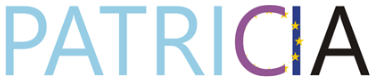 Letter of attorneyUndersigned, ………………………………….….. (name), Governing Board member in H2020 PATRICIA, authorizes ………………………… (name and affiliation) to grant my voting right during the (virtual) Governing Board meeting of March 31, 2022.Yours sincerely,signaturenameaffiliation